ZAŁĄCZNIK NR 5OPIS PRZEDMIOTU ZAMÓWIENIAWymiana stolarki drzwiowej zewnętrznej we Wrocławskiej Agencji Rozwoju Regionalnego S.A. w Pawilonie „A” przy ulicy Karmelkowej 29, we Wrocławiu.Inwestor: Wrocławska Agencja Rozwoju Regionalnego S.A., ul. Karmelkowa 29, 52-437 WrocławAdres obiektu: Wrocławska Agencja Rozwoju Regionalnego S.A., ul. Karmelkowa29, 52-437 WrocławSpis zawartości:CZĘŚĆ OGÓLNA	Nazwa zamówienia	Klasyfikacja robót budowlanych wg słownika CPV	Opis ogólny przedmiotu zamówienia	Lokalizacja i charakterystyka obiektu	Stan istniejący	ZAKRES PLANOWANYCH PRAC	Ogólny zakres prac remontowo budowlanych	Zakres prac budowlano – instalacyjnych pawilonu „A”:	WYMAGANIA DOTYCZĄCE PROWADZENIA PRAC BUDOWLANYCH	Zakres robót i czynności włączonych do realizacji w ramach umowy, których koszty Wykonawca winien uwzględnić w ofercie	Ogólne wymagania dotyczące robót	Przekazanie terenu robót	Zabezpieczenie terenu robót	Ochrona środowiska w czasie wykonywania robót	Ochrona przeciwpożarowa	Materiały szkodliwe dla otoczenia	Ochrona własności publicznej	Ochrona własności prywatnej	Bezpieczeństwo i higiena pracy	Ochrona robót	Stosowanie się do prawa i innych przepisów	Zaopatrzenie terenu robót w wodę i energię elektryczną	Zaplecze socjalno-bytowe i magazynowe Wykonawcy	WYKONANIE ROBÓT	Ogólne zasady wykonywania robót	Decyzje i polecenia Inspektora Nadzoru Zamawiającego	KONTROLA JAKOŚCI ROBÓT	Zasady kontroli jakości robót	DOKUMENTY PROWADZENIA ROBÓT	Podstawowe dokumenty dotyczące prowadzenia prac budowlanych	Pozostałe dokumenty prowadzenia prac budowlanych	PRZEJĘCIE ROBÓT	Odbiór końcowy robót	Odbiór ostateczny	Dokumentacja powykonawcza	PŁATNOŚCI	ZAŁĄCZNIKI GRAFICZNE I FORMALNE	CZĘŚĆ OGÓLNANazwa zamówienia „Wymiana stolarki drzwiowej zewnętrznej we Wrocławskiej Agencji Rozwoju Regionalnego S.A. w Pawilonie „A” przy ulicy Karmelkowej 29, we Wrocławiu.”Klasyfikacja usług robót budowlanych wg słownika CPV 45421100-5 - Instalowanie drzwi i okien, i podobnych elementów 45000000-7 - Roboty budowlane45400000-1 - Roboty wykończeniowe w zakresie obiektów budowlanych45420000-7 - Roboty w zakresie zakładania stolarki budowlanej oraz roboty ciesielskie 45421000-4 - Roboty w zakresie stolarki budowlanejOpis ogólny przedmiotu zamówienia Przedmiotem zamówienia jest:wymiana	stolarki drzwiowej dla pawilonu „A” Wrocławskiej Agencji	Rozwoju Regionalnego S.A. przy ulicy Karmelkowej 29 we Wrocławiu.Wrocławska Agencja Rozwoju Regionalnego S.A. planuje przeprowadzić przedmiotowe działania w pawilonie „A” w celu poprawy termoizolacji budynku oraz obniżeniu kosztów związanych z ogrzewaniem powierzchni.Lokalizacja i charakterystyka obiektu Teren, na którym ma być zrealizowana inwestycja położony jest we Wrocławiu, przy ul. Karmelkowej 29 , na działce ew.: AR_11,2/31, obręb: OPORÓW. Działki oraz budynek w którym będą realizowane roboty należą do Wrocławskiej Agencji Rozwoju Regionalnego S.A. we Wrocławiu. Istniejący pawilon „A” został wybudowany w 1997r. z przeznaczeniem jako budynek tymczasowy do budowy Giełdy Kwiatowej oraz lotniska we Wrocławiu. Układ funkcjonalny budynku zakłada na parterze budynku – hall wejściowy z recepcją , serwerownią , pomieszczeniami biurowymi, salą konferencyjną, pomieszczeniami socjalnymi oraz toaletami. Budynek posiada ocieplone ściany zewnętrzne styropianem. Stolarka okienna do wymiany. Ogólny widok zewnętrzny i jakość elewacji jest w dobrym stanie estetycznym i technicznym. Drzwi wejściowe PVC. Budynek zlokalizowany jest na obszarze objętym MPZP .Stan istniejący Pawilon „A”– obiekt o charakterze użyteczności biurowej, pełniący funkcje biurowo-administracyjną. Pawilon „A” położony jest na następujących działkach: - dz.ew. AR_11,2/31Powierzchnia zabudowy Pawilonu „A” –701 m2 . •Powierzchnia użytkowa budynku – 591 m2Ilość kondygnacji - 1 •Kubatura budynku – 3508 m3Na terenie przyległym występują ciągi pieszo jezdne o zróżnicowanej nawierzchni: asfalt, bruk, płyty chodnikowe oraz tereny zieloneZakładany zakres remontu nie przewiduje zamian w istniejącym planie zagospodarowania terenu.- Dach : papa,-strop drewniany,budynek murowany z cegły na fundamentach betonowych wzmocniony słupami żelbetowymiściany nośne :  cegła czerwona o gr. 50 cm, otynkowanaścianki działowe : z płyt GK o gr 10 cm, otynkowane;kominy wentylacyjne z elementów prefabrykowanych;ściany zewnętrzne ocieplone styropianem gr. 5 cm, otynkowane; - ściany nośne i stropy zatarte zaprawą, malowane;Budynek jest podłączony do sieci wod-kan, c.o. i zasilony linią kablową nn w energię elektryczną.Obiekt wyposażony jest w instalacje : wodociągową, kanalizacyjną, elektryczną oświetlenia i siły, zasilenia komputerów, telefoniczną, internetowąUWAGA: Powierzchnie pomieszczeń budynku zgodnie z rysunkami z załącznika nr 2. Weryfikację powierzchni należy przeprowadzić w ramach prac inwentaryzacyjnych przed wykonaniem. Obecny stan techniczny i wyposażenie pawilonu : Tynki cementowo-wapienne pomalowane farbami emulsyjnymi i olejnymi (lamperia). Posadzka wykonana z glazury. Sufity w zabudowie podwieszanej. Wysokość do sufitu podwieszanego 55 cm Stolarka drzwiowa drewniana.. Istniejąca zabudowa sufitu podwieszanego na korytarzu. Tynki cementowo- wapienne pomalowane farbami emulsyjnymi.ZAKRES PLANOWANYCH PRACDo przeprowadzenia prawidłowej termoizolacji budynku konieczna jest kompleksowa wymiana stolarki drzwiowej. Nowa stolarka Aluminiowa z wypełnieniem ciepłej szyby o współczynniku przenikania ciepła Uw > 1,3 W/m2K. Kolor RAL 7016.Specyfikacja poszczególnych drzwi: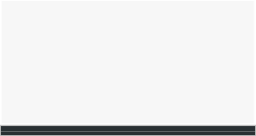 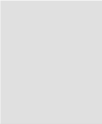 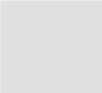 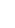 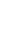 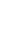 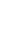 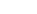 Widok wewnętrzny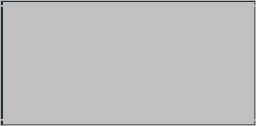 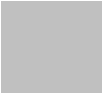 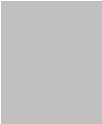 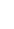 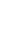 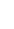 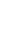 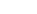 Widok zewnętrznyWidok wewnętrzny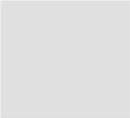 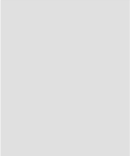 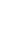 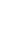 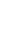 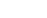 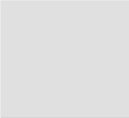 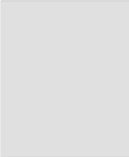 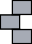 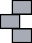 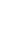 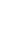 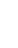 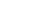 Widok zewnętrznyWidok wewnętrzny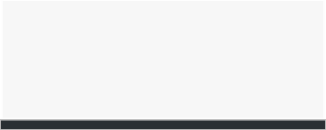 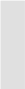 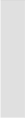 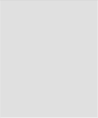 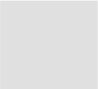 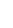 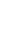 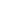 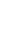 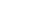 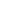 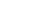 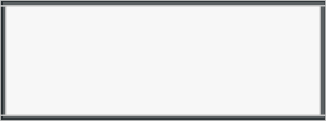 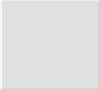 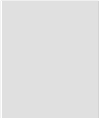 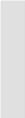 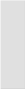 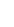 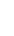 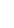 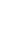 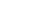 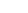 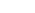 Widok zewnętrznyWidok wewnętrzny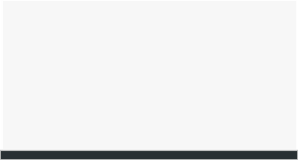 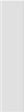 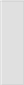 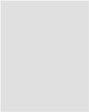 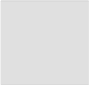 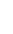 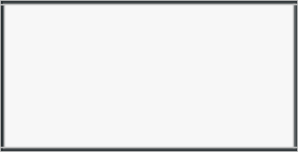 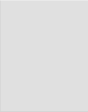 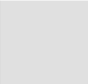 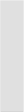 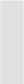 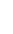 Widok zewnętrznyWidok wewnętrzny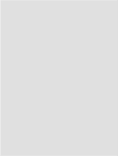 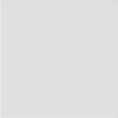 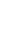 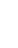 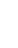 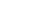 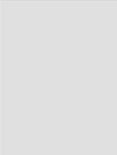 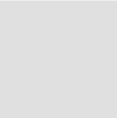 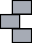 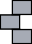 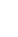 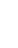 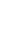 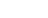 Widok zewnętrznyWidok wewnętrzny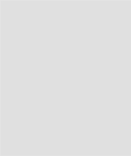 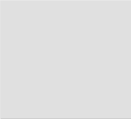 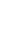 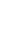 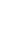 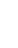 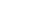 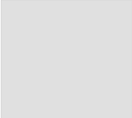 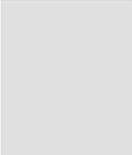 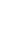 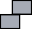 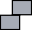 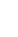 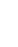 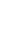 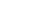 Widok zewnętrznyWidok wewnętrzny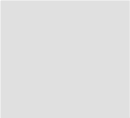 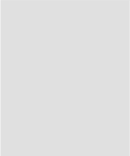 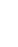 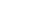 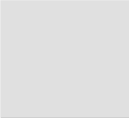 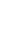 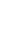 Widok zewnętrWykonawca w ramach realizacji powinien zweryfikować rozwiązania technologiczne zaproponowane przez Zamawiającego, dokonać doboru szczegółowych rozwiązań technologicznych wraz z przedłożeniem rozwiązań do akceptacji przez Zamawiającego. Po akceptacji rozwiązań Wykonawca powinien dokonać przedłożenia rozwiązań materiałowych (do akceptacji wymagane jest przedłożenie karty materiałowej), a następnie realizacji na podstawie zatwierdzonych dokumentów. Dopuszcza się zastosowanie materiałów i urządzeń nie gorszych niż te, które precyzują zapisy niniejszego PFUUWAGA: Przed złożeniem oferty wskazane jest dokonanie wizji w budynku oraz zapoznanie się ze wszystkimi dostępnymi materiałami związanymi z inwestycją w tym inwentaryzacją i dokładnym sprawdzeniem rozdzielnicy głównej i możliwości podłączeniowych urządzeń elektrycznych. Niezbędna dokumentacja techniczna budynku jest dostępna do wglądu w Dziale Technicznym Wrocławskiej Agencji Rozwoju Regionalnego S.A. Stopień dokładności przeprowadzenia rozpoznania podczas wizji na budynku przed złożeniem oferty, zależy wyłącznie od Wykonawcy i bierze On pełną odpowiedzialność za wyniki swojej wizji pod katem dokładności i kompletności złożonej oferty.Ogólny zakres prac remontowo budowlanych i instalacyjnychZakres prac budowlano – instalacyjnych pawilonu „A”:Planuje następujące prace:- zabezpieczenie posadzek oraz ścian przed uszkodzeniami,demontaże starej stolarki drzwiowej wraz z ościeżnicąobróbka drzwi wewnątrzskładowanie	zdemontowanej	stolarki	drzwiowej	we	wskazanym	miejscu	przez zamawiającego.usunięcie ewentualnych kolizji w celu realizacji zakresu działań,przygotowanie otworów drzwiowych do montażu nowej stolarki drzwiowejmontaż nowej stolarki drzwiowej bez obróbki tynkarskiejNależy zastosować (zamontować) zgodnie z wymaganiami producenta urządzeń oraz odpowiednich norm technicznych i przepisówElementy budowlane, w które zaingerowano ze względu na prowadzone roboty instalacyjne lub uszkodzone w trakcie wykonywania przedmiotu umowy – należy naprawić i wykończyć w sposób wskazany przez Zamawiającego (dotyczy materiałów, technologii, estetyki i kolorystyki), przywracając stan nie gorszy niż przed wykonaniem robót. Wymagania w tym zakresie Zamawiający / Użytkownik wskaże na roboczo, mając na uwadze sposób, w jaki wykonano przedmiot umowy w tym zakresie. Ogólne wymagania dotyczące wyrobów budowlanych. Wszystkie wyroby budowlane, maszyny i urządzenia techniczne zaprojektowane i zainstalowane w budynku powinny posiadać obowiązujące i aktualne krajowe deklaracje właściwości użytkowych, aprobaty techniczne oraz oznaczenia CE, oraz świadectwa jakości itp. Przy wykonywaniu robót mogą być zastosowane wyłącznie fabrycznie nowe i nieużywane wyroby budowlane, dopuszczone do obrotu i powszechnego lub jednostkowego stosowania w budownictwie. Wszystkie prace budowlane Wykonawca Robót zrealizuje z materiałów własnych (zakupionych przez siebie). Materiały przewidziane do wbudowania w ramach niniejszego zamówienia powinny odpowiadać wymaganiom obowiązujących norm technicznych, aprobat technicznych, świadectw dopuszczenia do stosowania w budownictwie,Świadectw higienicznych i innych dokumentów określonych w ustawie Prawo Budowlane. Użyte wyroby budowlane nie mogą być na liście wyrobów zakwestionowanych przez GINB. Przed wbudowaniem materiałów Wykonawca Robót przedstawi szczegółowe informacje dotyczące proponowanych do wbudowania materiałów, z podaniem źródła wytwarzania i niezbędnymi dokumentami wymaganymi przepisami prawa (atesty, certyfikaty, deklaracje zgodności, itp.), w celu zatwierdzenia przez Inspektora Nadzoru. W czasie transportu i magazynowania należy zabezpieczyć wyroby w sposób uniemożliwiający zmianę ich właściwości technicznych lub ich uszkodzeniu. Wszystkie wyroby, które nie spełniają wymogów technicznych określonych przez specyfikację (np. materiały, które były przechowywane niezgodnie z zaleceniami producenta i zmieniły się ich własności) będą uznawane za materiały nieodpowiadające wymaganiom. Materiały nieodpowiadające wymaganiom zostaną przez Wykonawcę wywiezione z terenu robót. Wbudowanie materiałów bez akceptacji Inspektora Nadzoru Wykonawca wykonuje na własne ryzyko licząc się z tym, że roboty nie zostaną przyjęte i niezapłacone. Wykonawca zapewni, aby tymczasowo składowane materiały, do czasu, gdy będą one potrzebne do robót, były zabezpieczone przed zanieczyszczeniem, zachowały swoją jakość, właściwość i były dostępne do kontroli przez Inspektora Nadzoru. Miejsca czasowego składowania będą zlokalizowane w obrębie terenu robót w miejscach uzgodnionych z Inspektorem Nadzoru bądź Użytkownikiem lub poza terenem wykonywania robót.WYMAGANIA DOTYCZĄCE PROWADZENIA PRAC BUDOWLANYCHZakres robót i czynności włączonych do realizacji w ramach umowy, których koszty Wykonawca winien uwzględnić w ofercieZorganizowanie placu robót z zabezpieczeniami wynikającymi z BHP i ppoż.Oczyszczenie i uporządkowanie miejsca prac w trakcie i po ich zakończeniu.Utylizacja materiałów pochodzących z rozbiórki.Należyte zabezpieczenie części istniejącej obiektu, usunięcie szkód powstałych w trakcie trwania prac budowlanych.Wszelkie utrudnienia i zabezpieczenia związane z prowadzeniem prac na czynnym obiekcie.Prace odtworzeniowe po wykonaniu wszystkich niezbędnych instalacji.Prace serwisowe niezbędne do utrzymania gwarancji w okresie gwarancyjnym urządzeń.Wykonawca będzie wykonywał roboty zgodnie z przyjętymi do stosowania w Polsce normami, instrukcjami i przepisami. Wykonawca przedstawi Inspektorowi nadzoru do zaakceptowania, przed wbudowaniem, wykaz materiałów wraz z ich danymi technicznymi, urządzeń i technologii stosowanych przy wykonaniu robót określonych umową. Planowanie realizacji robót należy dokonać tak, aby realizacja prac przebiegała w tygodniu od poniedziałku do piątku w godzinach od 7:00 do 16:00. W związku z powyższym Wykonawca winien uwzględnić w harmonogramie prac konieczność prowadzenia robót w określonych okresach czasowych, jak również ewentualność wstrzymania robót na czas określony przez Użytkownikaobiektu. Ponadto każdorazowo po zakończeniu prac danego dnia należy uprzątnąć i zabezpieczyć miejsce prowadzenia prac, tak by osoby korzystające w godzinach pracy z tych pomieszczeń mogły realizować swoje obowiązki. Podczas prowadzenia robót instalacyjno- budowlanych transportu materiałów wielkogabarytowych; transport materiałów instalacyjnych i budowlanych przez pomieszczenia komunikacyjne budynku nie może powodować uszkodzeń posadzek, ścian, stropów i stolarki oraz innych elementów wyposażenie budynku. Zamawiający informuje, iż w trakcie okresu wskazanego na realizację Zadania, w budynku będą prowadzone inne prace budowlano-remontowe polegające na dostosowaniu sanitariatów dla osób niepełnosprawnych w całym budynku oraz dobudowie windy. W związku z powyższym w ofercie należy przewidzieć wpływ prowadzenia działań budowlanych przez inne podmioty na terenie budynku oraz dokonać ustalenia harmonogramu robót w ścisłym porozumieniu z Zamawiającym.Przekazanie terenu robót Zamawiający w terminie określonym w umowie przekaże Wykonawcy teren robót z określeniem budowy. Przed przystąpieniem do prac Wykonawca w porozumieniu z Użytkownikiem i Zamawiającym granic terenu robót i wskazaniem miejsc poboru wody i energii elektrycznej dla celów określi kolejność prac i ustali harmonogram wejść do poszczególnych pomieszczeń. Przed przystąpieniem do robót należy odebrać protokolarnie front robót od Inwestora. Pobór mediów dla celów realizacji prac jest nieodpłatny. Wykonawca Robót przed przystąpieniem do prac przedstawi Inspektorowi do akceptacji plan BIOZ. Inwestor nie zapewnia dozoru mienia Wykonawcy Robót. Inwestor wymaga również bieżącego sprzątania i usuwania odpadów z miejsc prowadzenia prac. Na Wykonawcy Robót spoczywa odpowiedzialność za ochronę wykonanych prac do odbioru końcowego. Uszkodzone lub zniszczone podczas prac elementy oraz urządzenia Wykonawca Robót naprawi lub odtworzy na własny koszt.Zabezpieczenie terenu robót Wykonawca jest zobowiązany do zabezpieczenia terenu robót budowlanych. Wykonawca podczas wykonywanych prac musi zabezpieczyć istniejącą infrastrukturę przed uszkodzeniem, zapyleniem, itp. Koszt zabezpieczenia terenu objętego pracami nie podlega odrębnej zapłacie i przyjmuje się, że jest włączony w wynagrodzenie. Odpady budowlane należy gromadzić w specjalnie przystosowanych do tego celu pojemnikach ustawionych we wskazanym przez Inwestora miejscu. Wykonawca Robót jest odpowiedzialny za utrzymanie czystości w miejscu prowadzenia prac jak i w otoczeniu miejsc, w których są składowane materiały potrzebne do wykonania prac oraz odpady. W przypadku szkód powstałych podczas prac Wykonawca Robót będzie zobowiązany do ich naprawy lub zwrotu kosztów naprawy.Ochrona środowiska w czasie wykonywania robót Wykonawca ma obowiązek znać i stosować w czasie prowadzenia robót wszelkie przepisy dotyczące ochrony środowiska naturalnego. W związku z wykonywaniem prac niezbędne jest przygotowanie placu budowy. Wykonawca robót w trakcie podjętych działań powodujących lub mogących powodować powstawanie odpadów, powinien takie działania planować, projektować i prowadzić, tak, aby:zapobiegać powstawaniu odpadów lub ograniczać ilość odpadów i ich negatywne oddziaływanie na środowisko przy wytwarzaniu produktów podczas i po zakończeniu ich użytkowania,zapewniać zgodny z zasadami ochrony środowiska odzysk, jeżeli nie udało się zapobiec powstawaniu odpadów,zapewniać zgodne z zasadami ochrony środowiska unieszkodliwianie odpadów, których powstaniu nie udało się zapobiec lub których nie udało się poddać odzyskowi. W przypadku, gdy już powstaną odpady należy z nimi postępować w sposób zgodny z zasadami gospodarowania odpadami, wymaganiami ochrony środowiska oraz planami gospodarki odpadami. Transport odpadów niebezpiecznych z miejsc ich powstawania do miejsc odzysku lub unieszkodliwienia odpadów należy prowadzić z zachowaniem przepisów obowiązujących przy transporcie towarów niebezpiecznych. W okresie budowy wszystkie odpady muszą być gromadzone w pojemnikach lub w wydzielonym miejscu. Odbiorcy odpadów muszą legitymować się właściwymi zezwoleniami organów administracyjnych na prowadzenie działalności w zakresie gospodarki odpadami.W okresie trwania budowy i wykończania robót Wykonawca będzie:podejmować wszelkie uzasadnione kroki mające na celu stosowanie się do przepisów i norm dotyczących ochrony środowiska na terenie i wokół terenu budowy,będzie unikać uszkodzeń lub uciążliwości dla osób lub własności społecznej,będzie unikać uciążliwości wynikających ze skażenia, hałasu lub innych przyczyn powstałych w następstwie jego sposobu działania. Stosując się do tych wymagań będzie miał szczególny wzgląd na: • lokalizację zaplecza, magazynów, składowisk,środki ostrożności i zabezpieczenia przed: o zanieczyszczeniem zbiorników i cieków wodnych pyłami lub substancjami toksycznymi, o zanieczyszczeniem powietrza pyłami i gazami, o możliwością powstania pożaru. Hałas emitowany podczas budowy nie podlega normom określającym dopuszczalny poziom hałasu w środowisku, niemniej jednak Wykonawca zobowiązany jest zminimalizować negatywny wpływ hałasu na środowisko. Ograniczenia emisji hałasu polegać będzie głownie na właściwej organizacji budowy tj.:zastosowanie sprzętu wysokiej jakości, charakteryzującego się stosunkowo niskim poziomem emitowanego hałasu,wyłączenia maszyn i urządzeń podczas przerw w pracy (unikanie pracy urządzeń na tzw. biegu jałowym),zakazie wykonywania prac hałaśliwych w czasie ustalonym z Użytkownikiem obiektu.Ochrona przeciwpożarowa Wykonawca będzie przestrzegać przepisów ochrony przeciwpożarowej. Wykonawca będzie utrzymywać sprawny sprzęt przeciwpożarowy, wymagany przez odpowiednie przepisy, w miejscu prowadzonych robót określonych umową. Materiały łatwopalne będą składowane w sposób zgodny z odpowiednimi przepisami i zabezpieczone przed dostępem osób trzecich. Wykonawca będzie odpowiedzialny za wszelkiestraty spowodowane pożarem wywołanym jako rezultat robót albo przez pracowników Wykonawcy.Materiały szkodliwe dla otoczenia Materiały, które w sposób trwały są szkodliwe dla otoczenia, nie będą dopuszczone do użycia. Nie dopuszcza się użycia materiałów wywołujących szkodliwe promieniowanie o stężeniu większym od dopuszczalnego, określonego odpowiednimi przepisami. Materiały, które są szkodliwe dla otoczenia tylko w czasie robót, a po zakończeniu robót ich szkodliwość zanika (np. materiały pylaste) mogą być użyte pod warunkiem przestrzegania wymagań technologicznych przy wbudowaniu. Jeżeli wymagają tego odpowiednie przepisy Zamawiający powinien otrzymać zgodę na użycie tych materiałów od właściwych organów administracji państwowej.Ochrona własności publicznej Wykonawca Robót odpowiada za ochronę instalacji i urządzeń zlokalizowanych na terenie prac. Z uwagi na powyższe, zapewni on właściwe oznaczenie i zabezpieczenie przed uszkodzeniem tych instalacji i urządzeń w czasie trwania prac. W przypadku ich uszkodzenia, Wykonawca Robót powiadomi bezzwłocznie Inwestora oraz będzie z nim współpracował, dostarczając wszelkiej pomocy potrzebnej przy dokonywaniu napraw. Wykonawca Robót będzie odpowiadać za wszelkie spowodowane jego działaniem uszkodzenia instalacji. W okresie trwania prac Wykonawca Robót będzie podejmować wszelkie uzasadnione kroki mające na celu stosowanie się do przepisów i norm dotyczących prowadzenia prac i na terenie wokół budynku oraz będzie unikać uszkodzeń lub uciążliwości dla osób lub własności społecznej i innych, a wynikających ze skażenia, hałasu lub innych przyczyn powstałych w następstwie jego sposobu działania. Stosując się do tych wymagań będzie miał szczególny wzgląd na środki ostrożności i zabezpieczenia przed zanieczyszczeniem powietrza pyłami i gazami oraz przed możliwością powstania pożaru.Ochrona własności prywatnej Wykonawca odpowiada za ochronę własności prywatnej na zasadach ogólnych. Inwestor nie zapewnia dozoru mienia Wykonawcy RobótBezpieczeństwo i higiena pracy Podczas realizacji robót Wykonawca będzie przestrzegać przepisów dotyczących bezpieczeństwa i higieny pracy. W szczególności Wykonawca ma obowiązek zadbać, aby personel nie wykonywał pracy w warunkach niebezpiecznych, szkodliwych dla zdrowia oraz niespełniających odpowiednich wymagań sanitarnych. Wykonawca zapewni i będzie utrzymywał wszelkie urządzenia zabezpieczające, socjalne oraz sprzęt i odpowiednią odzież dla ochrony życia i zdrowia osób zatrudnionych na budowie oraz dla zapewnienia bezpieczeństwa publicznego. Uznaje się, że wszelkie koszty związane z wypełnieniem wymagań bezpieczeństwa określonych powyżej są uwzględnione w cenie realizacjiOchrona robót Wykonawca będzie odpowiedzialny za ochronę robót i za wszelkie materiały i urządzenia używane do robót od rozpoczęcia do odbioru robót przez Zamawiającegooraz będzie utrzymywał roboty do tego czasu. Ochrona robót winna również objąć zabezpieczenie majątku Zamawiającego związanego z robotami od skutków działania stron trzecich lub Wykonawcy.Stosowanie się do prawa i innych przepisów Wykonawca zobowiązany jest znać wszystkie przepisy wydane przez Użytkownika obiektu, w którym będzie prowadzony remont oraz inne przepisy i wytyczne, które są w jakikolwiek sposób związane z robotami i będzie w pełni odpowiedzialny za przestrzeganie tych praw, przepisów i wytycznych podczas prowadzenia robót.Zaopatrzenie terenu robót w wodę i energię elektryczną Punkty poboru wody i energii elektrycznej oraz zrzutu ścieków, znajdują się na terenie obiektu.Zaplecze socjalno-bytowe i magazynowe Wykonawcy Miejsce zaplecza socjalnego należy ustalić z Użytkownikiem bądź Inspektorem Nadzoru.WYKONANIE ROBÓTsprawdzenie i przygotowanie ościeży do osadzenia ościeżniczabezpieczenie elementów budynku mogących ulec uszkodzeniu przy osadzaniu stolarkiustawienie i zakotwienie ościeży i elementów stolarkiwypełnienie pianka szczelinsilikonowanie złączyOgólne zasady wykonywania robót Wykonawca jest odpowiedzialny za prowadzenie robót zgodnie z umową oraz za jakość zastosowanych materiałów i wykonywanych robót, za ich zgodność z wymaganiami. Wykonawca na własny koszt skoryguje wszelkie pomyłki i błędy w czasie trwania robót, jeśli wymagać tego będzie Inspektor Nadzoru. Sprawdzanie dokładności robót przez Inspektora nie zwalnia Wykonawcy od odpowiedzialności za ich dokładność. Decyzje Inspektora dotyczące akceptacji lub odrzucenia materiałów i elementów robót będą oparte na wymaganiach sformułowanych w umowie, opisie przedmiotu zamówienia, normach i wytycznych.Decyzje i polecenia Inspektora Nadzoru Zamawiającego Inspektor upoważniony jest do inspekcji wszystkich robót i kontroli wszystkich materiałów dostarczonych na budowę lub na niej produkowanych. Decyzje Inspektora dotyczące akceptacji lub odrzucenia materiałów i elementów robót oparte będą na wymaganiach sformułowanych w umowie, opisie przedmiotu zamówienia, PN i innych normach i instrukcjach. W przypadku opóźnień w realizacji budowystwarzających zagrożenie dla finalnego zakończenia robót, Inspektor ma prawo wprowadzić wykonawstwo zastępcze na określone roboty na koszt Wykonawcy.KONTROLA JAKOŚCI ROBÓTZasady kontroli jakości robót Celem kontroli robót będzie osiągnięcie założonej jakości robót. Wykonawca jest odpowiedzialny za pełną kontrolę robót i jakość materiałów. Wykonawca zapewni odpowiedni system kontroli, włączając personel, sprzęt, zaopatrzenie i wszystkie urządzenia niezbędne do pobierania próbek i badań materiałów oraz robót. Inspektor może dopuścić do użycia materiały posiadające atest producenta stwierdzający ich pełną zgodność. W przypadku materiałów, dla których atesty są wymagane, każda partia dostarczona do robót będzie posiadać dokumenty określone w przepisach Rozporządzenia Parlamentu Europejskiego i Rady (UE) NR 305/2011 z dnia 9 marca 2011 r. ustanawiającego zharmonizowane warunki wprowadzania do obrotu wyrobów budowlanych i uchylającego dyrektywę Rady 89/106/EWG oraz ustawy z dnia 16 kwietnia 2004 r. o wyrobach budowlanych i aktów wykonawczych do tej ustawDOKUMENTY PROWADZENIA ROBÓTPodstawowe dokumenty dotyczące prowadzenia prac budowlanych Do podstawowych dokumentów zalicza się:PrzedmiarUmowa o roboty budowlaneHarmonogram robótKarty zatwierdzeń materiałówDane dotyczące sposobu wykonywania bezpieczeństwa i zabezpieczenia robót, 6)Korespondencja elektroniczna7)Inne istotne informacje o przebiegu robót.Pozostałe dokumenty prowadzenia prac budowlanych Do dokumentów robót zalicza się, oprócz wymienionych wyżej, następujące dokumenty:protokoły przekazania Wykonawcy placu robótsprawozdania ze spotkań na budowieprotokoły odbioru robótprotokoły gwarancyjnePRZEJĘCIE ROBÓTNa wniosek Wykonawcy Inspektor wystawi Protokół Odbioru robót w odniesieniu do:Odbioru końcowegoOdbioru ostatecznego (pogwarancyjnego) Przejęcie robót odbędzie się zgodnie z umową.Odbiór końcowy robót Odbiór końcowy polega na finalnej ocenie rzeczywistego wykonania robót w odniesieniu do ich ilości, jakości i wartości. Całkowite zakończenie robót oraz gotowość do odbioru końcowego będzie stwierdzona przez Wykonawcę bezzwłocznym powiadomieniem na piśmie o tym fakcie Zamawiającego. Osiągnięcie gotowości do odbioru końcowego musi potwierdzić Inspektor Nadzoru. Na 3 dni przed wyznaczonym przez Zamawiającego terminem odbioru końcowego robót Wykonawca zobowiązany jest do dostarczenia Zamawiającemu prawidłowej dokumentacji powykonawczej w formie papierowej oraz dokumentów, o których mowa w punkcie 7.4 Odbioru końcowego robót dokona komisja wyznaczona przez Zamawiającego w obecności Inspektora Nadzoru i Wykonawcy. Komisja odbierająca roboty dokona ich oceny jakościowej na podstawie przedłożonych dokumentów, ocenie wizualnej oraz zgodności wykonania robót z opisem przedmiotu zamówienia. W toku odbioru końcowego robót komisja zapozna się z realizacją ustaleń przyjętych w trakcie odbiorów robót zanikających i ulegających zakryciu, zwłaszcza w zakresie wykonania robót uzupełniających i robót poprawkowych. W przypadku niewykonania wyznaczonych robót poprawkowych lub robót uzupełniających wykończeniowych komisja przerwie swoje czynności i ustali nowy termin odbioru ostatecznego.Odbiór ostateczny Odbiór ostateczny polega na ocenie wykonanych robót oraz wykonania robót związanych z ewentualnym usunięciem wad zaistniałych w okresie gwarancji dokonany przez uprawnionych przedstawicieli Zamawiającego i Wykonawcy przed upływem okresu rękojmi.Dokumentacja powykonawcza Wykonawca jest zobowiązany przygotować dokumentację powykonawczą i przedstawić ją do akceptacji na 5 dni roboczych przed wyznaczonym terminem odbioru robót. Dokumentacja powykonawcza dostarczona Zamawiającemu w dwóch egzemplarzach winna zawierać:świadectwa jakości wydane przez dostawców (producentów materiałów),atesty, deklaracje właściwości użytkowych wbudowanych materiałów,protokoły badań i prób niezbędnych w procesie czynności odbiorowych,zestawienie zamontowanych urządzeń wraz z podaniem ich lokalizacji oraz numerów fabrycznych/seryjnychWykonawca zobowiązany jest okazać na każde żądanie inspektorów nadzoru Wrocławskiej Agencji Rozwoju Regionalnego S.A. , stosowne świadectwa i certyfikaty użytych materiałów i urządzeń. Wykonawca wykonuje prace przy użyciu własnych narzędzi (w tym rusztowań do prac wewnątrz budynków), własnego transportu, jeśli jest to wymagane pracownicy powinni posiadać odpowiednie kwalifikacje do obsługi określonego sprzętu lub transportu. Wykonawca zobowiązany jest do zabezpieczenia miejsca prac w sposób uniemożliwiający zabrudzenie sprzętu i urządzeń będących na wyposażeniu pomieszczeń. Prace w miejscach objętych zakresem, należy prowadzić w sposób jak najmniej uciążliwy, po wcześniejszych uzgodnieniach z przedstawicielem Wrocławskiej Agencji Rozwoju Regionalnego S.A. i Użytkownikiem. Po zakończeniu prac w danym pomieszczeniu, musi ono zostać przywrócone do stanu pierwotnego. Wykonawca jest odpowiedzialny za wykonanie wszelkich niezbędnych zabezpieczeń związanych z prowadzonymi pracami, w szczególności zadbać o bezpieczeństwo osób postronnych w warunkach niebezpiecznych i szkodliwych dla zdrowia. Wykonawca zobowiązany jest do realizacji prac z należytą starannością, zgodnie z zasadami sztuki budowlanej oraz przepisami prawa w tym przepisami Prawa budowlanego, BHP, PPOŻ. Sprzęt i narzędzia, które będą wykorzystywane do wykonania prac muszą być sprawne, regularnie konserwowane i poddawane okresowym przeglądom zgodnie z przepisami i zaleceniami producenta. Wszystkie urządzenia, które tego wymagają użytkowane przez Wykonawcę powinny posiadać aktualne świadectwa legalizacji. Wykonawca musi podejmować wszystkie niezbędne działania, aby stosować się do przepisów i normatywów z zakresu ochrony środowiska podczas prowadzonych prac. Podczas wykonywania prac Wykonawca bezwzględnie musi unikać szkodliwych działań, szczególnie w zakresie zanieczyszczania powietrza, wód gruntowych, nadmiernego hałasu i innych szkodliwych dla środowiska i otoczenia czynników. Wszystkie prace naprawcze i awaryjne muszą być wykonywane przez pracowników Wykonawcy, posiadających właściwe uprawnienia do wykonywania danego rodzaju prac oraz aktualne badania lekarskie. Wykonawca w trakcie wykonywania prac odpowiada za bezpieczeństwo pracowników oraz osób postronnych. Za każdym razem musi zabezpieczyć odpowiednio miejsce prowadzenia prac zgodnie z przepisami.PŁATNOŚCIWykonawca przedstawi w ofercie całkowite wynagrodzenie ryczałtowe obejmujące wszelkie koszty związane z realizacją przedmiotu zamówienia. Wynagrodzenie ryczałtowe obejmuje również wszelkie prace, których rozmiarów i kosztów nie można było przewidzieć w czasie zawarcia umowy, a konieczne do wykonania, w celu umożliwienia użytkowania funkcjonowania systemu zgodnie z przepisami (art. 632 par. 1 K.C.).ZAŁĄCZNIKI GRAFICZNE I FORMALNEZałącznik nr 1. Rysunki architektoniczne stanu istniejącego.Drzwi 001Ilość : 1System : Aluprof MB-86, system z przekładką termicznąKolor : RAL: 7016 (szary antracyt)WEJŚCIEWEJŚCIEOścieżnicaK518612, Ościeżnica, 69.5 mmKonfiguracja ścianyWymiary klientaWymiary1170 mm x 2700 mmOdwodnieniaOdwodnienia STD (widoczne, od czoła)Kotwy montażoweBez kotew montażowychPróg drzwiPróg drzwi z noskami, 14.5 mmSłupekK518652, Przewiązka, 94.5 mm, fix i drzwiNapór wiatru Pa450Glazing required33.1th/18Ar/4/18Ar/33.1th [Ug=0.5] (53mm)Listwa przyszybowaListwa StandardowaSkrzydło 1K518746,Skrzydło Drzwiowe na ZEW, 100 mmListwa przyszybowaListwa StandardowaOkucieRozwierne - okucie drzwioweZasuwnicaKFV 5-punktowa AS2600- Baryłka zamkaTakWkładkaObustronnaStrona wewnętrznaPochwyt specjalnyRozetka wkładkiwewnątrzTak- Rodzaj pochwytu po stronie wewnętrznejP45 (L=500-2500mm)Kolor klamki/pochwytu/rozetki po stronie wewnętrznejINOXStrona zewnętrznaPochwyt specjalnyWypełnieniaWypełnieniaWymiary1.0133.1th/18Ar/4/18Ar/33.1th [Ug=0.5] (53mm) 7035 ULTIMATE J.SZARA Ciepła ramka: SWISSPACER ULTIMATE jasno szara (7035)Zysk solarny = 51 % Light transmission = 73%859 x 7811.0233.1th/18Ar/4/18Ar/33.1th [Ug=0.5] (53mm) 7035 ULTIMATE J.SZARA Ciepła ramka: SWISSPACER ULTIMATE jasno szara (7035)Zysk solarny = 51 % Light transmission = 73%859 x 10392.0133.1th/18Ar/4/18Ar/33.1th [Ug=0.5] (53mm) 7035 ULTIMATE J.SZARA Ciepła ramka: SWISSPACER ULTIMATE jasno szara (7035)Zysk solarny = 51 % Light transmission = 73%1069 x 521Drzwi 002Ilość : 1System : Aluprof MB-86, system z przekładką termicznąKolor : RAL: 7016 (szary antracyt)1.02821 x 1003OUT   1.01821 x 7431.02821 x 10031.01821 x 743WypełnieniaWypełnieniaWymiary1.0133.1th/18Ar/4/18Ar/33.1th [Ug=0.5] (53mm) 7035 ULTIMATE J.SZARA Ciepła ramka: SWISSPACER ULTIMATE jasno szara (7035)Zysk solarny = 51 % Light transmission = 73%859 x 7811.0233.1th/18Ar/4/18Ar/33.1th [Ug=0.5] (53mm) 7035 ULTIMATE J.SZARA Ciepła ramka: SWISSPACER ULTIMATE jasno szara (7035)Zysk solarny = 51 % Light transmission = 73%859 x 1041Drzwi 003Ilość : 1System : Aluprof MB-86, system z przekładką termicznąKolor : RAL: 7016 (szary antracyt)1.02826 x 1000OUT   1.01826 x 743Wymiar światła kwatery (całkowite przejście w świetle ościeżnicy otwarcie skrzydeł 95° szer x wys: 1185 x 2007 )1Wymiar światła kwatery (skrzydło czynne otwarcie 95° szer: 908 x 2007 )0.5WypełnieniaWypełnieniaWymiary1.0133.1th/18Ar/4/18Ar/33.1th [Ug=0.5] (53mm) 7035 ULTIMATE J.SZARA Ciepła ramka: SWISSPACER ULTIMATE jasno szara (7035)Zysk solarny = 51 % Light transmission = 73%864 x 7811.0233.1th/18Ar/4/18Ar/33.1th [Ug=0.5] (53mm) 7035 ULTIMATE J.SZARA Ciepła ramka: SWISSPACER ULTIMATE jasno szara (7035)Zysk solarny = 51 % Light transmission = 73%864 x 10391.0333.1th/18Ar/4/18Ar/33.1th [Ug=0.5] (53mm) 7035 ULTIMATE J.SZARA Ciepła ramka: SWISSPACER ULTIMATE jasno szara (7035)Zysk solarny = 51 % Light transmission = 73%214 x 7811.0433.1th/18Ar/4/18Ar/33.1th [Ug=0.5] (53mm) 7035 ULTIMATE J.SZARA Ciepła ramka: SWISSPACER ULTIMATE jasno szara (7035)Zysk solarny = 51 % Light transmission = 73%214 x 10392.0133.1th/18Ar/4/18Ar/33.1th [Ug=0.5] (53mm) 7035 ULTIMATE J.SZARA Ciepła ramka: SWISSPACER ULTIMATE jasno szara (7035)Zysk solarny = 51 % Light transmission = 73%1429 x 521Drzwi 004Ilość : 1System : Aluprof MB-45, system zimnyKolor : RAL: 7016 (szary antracyt)AkcesoriaIlośćK412677, Próg ,Kolor: Anoda C01Wymiar światła kwatery (całkowite przejście w świetle ościeżnicy otwarcie skrzydeł 180° szer x wys: 1316 x 2032 )1Wymiar światła kwatery (całkowite przejście w świetle ościeżnicy otwarcie skrzydeł 95° szer x wys: 1224 x 2032 )1Wymiar światła kwatery (skrzydło czynne otwarcie 95° szer: 908 x 2032 )0.5WypełnieniaWypełnieniaWymiary1.0133.1 [SZYBA POJEDYNCZA] (6mm) Zysk solarny = 83 % Light transmission = 90 %219 x 7841.0233.1 [SZYBA POJEDYNCZA] (6mm) Zysk solarny = 83 % Light transmission = 90 %219 x 10431.0333.1 [SZYBA POJEDYNCZA] (6mm) Zysk solarny = 83 % Light transmission = 90 %829 x 7841.0433.1 [SZYBA POJEDYNCZA] (6mm) Zysk solarny = 83 % Light transmission = 90 %829 x 10432.0133.1 [SZYBA POJEDYNCZA] (6mm) Zysk solarny = 83 % Light transmission = 90 %1386 x 699Drzwi 005Ilość : 1System : Aluprof MB-86, system z przekładką termicznąKolor : RAL: 7016 (szary antracyt)1.02741 x 993OUT 1.01741 x 7431.02741 x 9931.01741 x 743WypełnieniaWypełnieniaWymiary1.0133.1th/18Ar/4/18Ar/33.1th [Ug=0.5] (53mm) 7035 ULTIMATE J.SZARA Ciepła ramka: SWISSPACER ULTIMATE jasno szara (7035)Zysk solarny = 51 % Light transmission = 73%779 x 7811.0233.1th/18Ar/4/18Ar/33.1th [Ug=0.5] (53mm) 7035 ULTIMATE J.SZARA Ciepła ramka: SWISSPACER ULTIMATE jasno szara (7035)Zysk solarny = 51 % Light transmission = 73%779 x 1031Drzwi 006Ilość : 1System : Aluprof MB-45, system zimnyKolor : RAL: 7016 (szary antracyt)WypełnieniaWypełnieniaWymiary1.0133.1 [SZYBA POJEDYNCZA] (6mm) Zysk solarny = 83 % Light transmission = 90 %870 x 7841.0233.1 [SZYBA POJEDYNCZA] (6mm) Zysk solarny = 83 % Light transmission = 90 %870 x 1031Drzwi 007Ilość : 1System : Aluprof MB-86, system z przekładką termicznąKolor : RAL: 7016 (szary antracyt)1.02821 x 1003OUT   1.01821 x 7431.02821 x 10031.01821 x 743